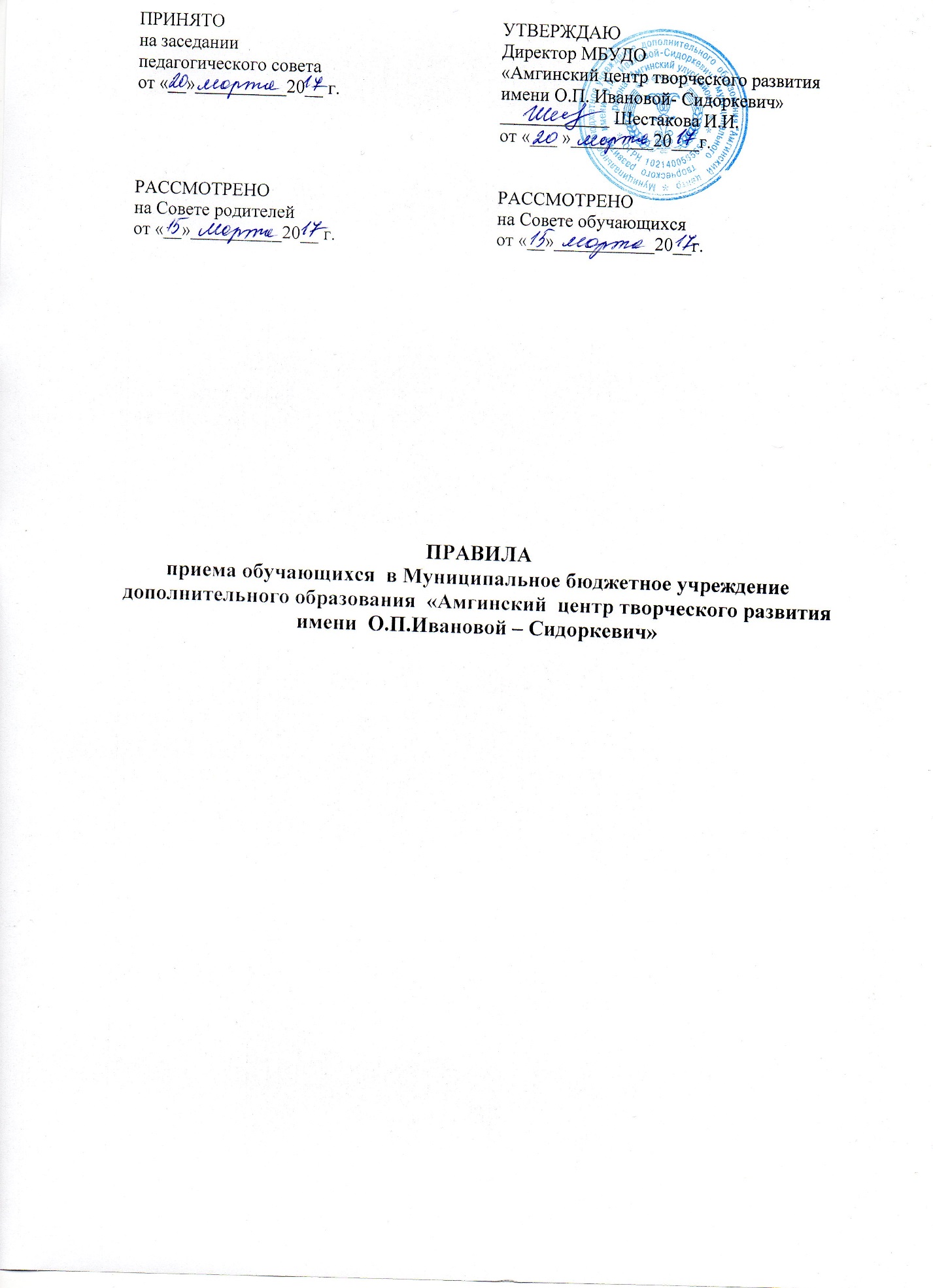 Настоящее Правила приема обучающихся в муниципальное бюджетное  учреждение дополнительного образования  «Амгинский центр творческого развития имени О.П. Ивановой-Сидоркевич» (далее  именуется – Учреждение), разработаны  для  соблюдения Конституционных прав граждан Российской Федерации на образование, исходя из принципов общедоступности и бесплатности дополнительного  образования. А также, реализации государственной политики в области образования, развития мотивации личности к познанию и  творчеству, реализации дополнительных общеобразовательных программ и услуг в интересах личности, общества.Общие положения.Прием детей в Учреждение осуществляется в соответствии со следующими нормативно-правовыми актами:Конституцией Российской Федерации;ФЗ  №273 29.12.2012г. «Об образовании в РФ»;  Порядка об организации и осуществления образовательной деятельности по дополнительным общеобразовательным программам (утв. Приказом МинОбр и науки РФ от 29.08.2013г. №1008);Федеральным Законом «Об основных гарантиях прав ребенка в Российской Федерации» от 03.07.1998 г. №124-ФЗ;Санитарно-эпидемиологическими требованиями к учреждениям дополнительного образования детей (внешкольные учреждения), утвержденные Постановлением Главного государственного врача РФ от 01.04.2003 № 27;Федеральным законом «Об общих принципах организации местного  самоуправления в Российской Федерации» №131-ФЗ.Иными нормативными правовыми актами, регулирующими деятельность муниципальных образовательных учреждений дополнительного образования детей всех типов и видов.Основные  требования к приему обучающихся  в Учреждение.Участниками образовательного процесса в Учреждении являются  обучающиеся с 5 до 18 лет,  педагогические  работники, родители (законные представители).Учреждение обеспечивает прием всех детей, желающих обучаться по дополнительным общеобразовательным программам, независимо от места их проживания,  не имеющих медицинских противопоказаний. Прием в Учреждение осуществляется в течение всего учебного года в  возрасте от 5 до 18 лет.  Прием обучающихся в Учреждение осуществляется приказом директора Учреждения о зачислении при предоставлении следующих документов:заявление родителей (законных представителей);копия паспорта (свидетельства о рождении):социальный паспорт семьи;согласие на обработку персональных данных;медицинское заключение  о состоянии здоровья ребенка (при приеме в  туристско - краеведческие, хореографические объединения) При приеме обучающихся в Учреждение может быть отказано только по причине отсутствия свободных мест. Преимущественные права при приеме в Учреждение имеют: Дети, нуждающиеся в социальной помощи, в том числе дети – сироты,  дети, оставшиеся без  попечения родителей;Дети из многодетных семей;Дети – инвалиды, если обучение по дополнительным общеобразовательным программам в соответствии с заключением учреждений медико-социальной экспертизы им не противопоказано;И другие дети на основании локального нормативного акта Учреждения.  При поступлении в Учреждение  с определенными требованиями к состоянию здоровья обучающихся, родители (законные представители) должны предоставить медицинское заключение об отсутствии противопоказаний, препятствующих учебным  программам.По  письменному заявлению родителей (законных представителей) допускается перевод обучающегося в течение учебного года с одного объединения на другое (в том числе разного профиля), исходя из его способностей и склонностей к выбранному виду деятельности.Правила зачисления детей в Учреждение, перевод из одного этапа обучения в другой определяется Уставом и соответствующим локальным актом Учреждения. Требования к режиму деятельности  детей.Режим учебно-воспитательного процесса (расписание занятия) должен иметь санитарно-эпидемиологическое заключение.Расписание занятий составляется с учетом того, что они являются дополнительной нагрузкой к обязательной работе детей и подростков в образовательных учреждениях и потому необходимо соблюдение следующих гигиенических требований.Посещение ребенком  занятий более чем 2 объединений секций, студий и т.д. не рекомендуется. Предпочтительно совмещение занятий спортивного и неспортивного профиля. Кратность посещения занятий одного профиля рекомендуется не более 2 раза в неделю.Между занятиями в школе (независимо от обучения) и посещением Учреждения должен быть перерыв для отдыха не менее одного часа.Начало занятий в Учреждение должно быть не ранее 09 ч. 00 м., а их окончание – не позднее 19ч.30м.Занятия детей в Учреждении могут проводиться в любой день недели, включая выходные и каникулы.Продолжительность занятий детей в Учреждении в учебные дни, как правило, не должна превышать 1,5 часа, в выходные и каникулярные дни – 3 часа. После 30-45 м. занятий необходимо устраивать перерыв длительностью не менее 10 мин. для отдыха детей и проветривания помещений.Занятия с использованием компьютерной техники проводят в соответствии с гигиеническими требованиями.    В  Учреждении при наличии двух смен занятий в середине дня необходимо устраивать 1-2 часовой перерыв между сменами для уборки и сквозного проветривания помещений.Организационные моменты.При приеме обучающихся, Учреждение обязано ознакомить с правилами поведения обучающихся, а его родителей (законных представителей) с Уставом, о государственной аккредитации учреждения и другими документами, регламентирующими организацию образовательного процесса.Проводит анализ контингента обучающихся , проживающих в данных населенных  пунктах, с целью более равномерного комплектования групп, объединений.Деятельность обучающихся  осуществляется  в одновозрастных объединениях по интересам (клуб, студия, ансамбль, группа, секция, кружок, театр и другие).С обучающимися ОВЗ   может проводиться работа по месту жительства. Ответственность за исполнением порядка возлагается на директора Учреждения.